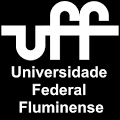 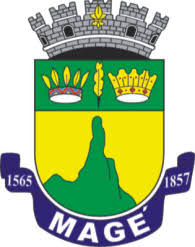  MESTRADO PROFISSIONAL ENSINO EM SAÚDE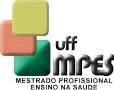 NÚCLEO DE EDUCAÇÃO, FILOSOFIA E EDUCAÇÃO HUMANIZADA EM SAÚDEHOSPIAL MUNICIPAL VEREADOR HUGO BRAGA (PIABETÁ, MAGÉ)MANUAL DE HUMANIZAÇÃO DO PARTOEliane Cristina da Silva Pinto Carneiro ( mestranda, UFF; médica Secretaria Mun Saúde Magé) Prof Dra Rose Mary Costa Rosa Andrade Silva( Orientadora, professora Titular UFF, pós-doutora em Filosofia, Doutora em Enfermagem) Profa Dra Eliane Ramos Pereira ( coorientadora, Professora Titular UFF, Doutora em Enfermagem)MANUAL DE HUMANIZAÇÃO DO PARTOvocê está adentrando o Hospital de Piabetá em Magé, especializado em Pediatria e Obstetrícia. Terá o desafio de humanizar suas atitudes frente nossa alta demanda  por parte de usuárias do SUS, cada vez mais ciente de seus direitos. Tarefa difícil, mas não impossível!- Antes de tratar alguém de forma humana, você tem que se tratar de forma humana e exigir que assim o façam contigo como profissional. Você é muito importante para o município de Magé e para ajudar a população, você precisa estar bem física e mentalmente. Respire fundo e lembre-se VOCÊ TEM MUITO VALOR!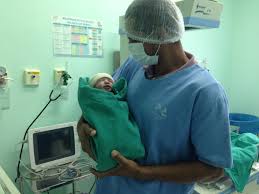 - Mas o que é a humanização?Humanização é a ação ou efeito de humanizar, de tornar humano ou mais humano, tornar afável.-você sabia que humanizar o SUS  é lei?Sim ! O Programa de Humanização no Pré-natal e Nascimento foi  instituído pelo Ministério da Saúde através da Portaria/GM n.o 569, de 1/6/2000Qual o  objetivo primordial do Programa de Humanização no Pré-natal e Nascimento (PHPN)?Assegurar a melhoria do acesso, da cobertura e da qualidade do acompanhamento pré-natal, da assistência ao parto e puerpério às gestantes e ao recém-nascido, na perspectiva dos direitos de cidadania.Em que princípios legais se baseia o PHPN?toda gestante tem direito ao acesso a atendimento digno e de qualidade no decorrer da gestação, parto e puerpério; toda gestante tem direito de saber e ter assegurado o acesso à maternidade em que será atendida no momento do parto; toda gestante tem direito à assistência ao parto e ao puerpério e que esta seja realizada de forma humanizada e segura, de acordo com os princípios gerais e condições estabelecidas na prática médica; todo recém-nascido tem direito à assistência neonatal de forma humanizada e segura.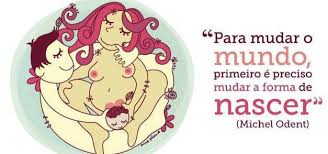 O que deve e pode ser feito para humanizar o parto em Magé?Permita à  mulher a  ingestão de alimentos leves ou fluidos durante o trabalho de parto. Isto  não aumenta a incidência de complicações Ofereça à mulher  apoio físico e emocional,  o que pode ser feito por uma acompanhante , assim como pelos profissionais que participam da assistência (técnicos em Enfermagem, enfermeiros, médicos).Permita à mulher a escolha por posição que melhor lhe convier, seja deambulando ou outras posições verticais, não oferece maior risco, proporciona menor duração do trabalho de parto Abandone a episiotomia de rotina. O seu uso pode ser considerado, mas não mandatório, em situações onde os benefícios possam ser maiores que os riscos tais como: distócia de ombro, parto pélvico, fórceps, variedades de posições posteriores ou em situações onde seja óbvio que a falha da sua realização possa resultar em trauma perineal maior.Permita o contato pele a pele imediatamente após o nascimento, em temperatura ambiente de 26ºC. Isto reduz o risco de hipotermia no RN a termo com respiração espontânea, sem necessidade de ventilação, desde que cobertos com campos preaquecidos. Nesse momento, pode-se iniciar a amamentação. Os cuidados de rotina na sala de parto, só devem ser iniciados após ter sido garantido ao bebê, a sua mãe e a seu pai, se este estiver presente, um primeiro encontro seguro e protegido. O RN em boas condições clínicas deve ser encaminhado com a mãe ao alojamento conjuntoExiste uma série de razões para acreditar que a assistência humanizada ao parto e ao nascimento, centrada na mulher e na família, pode trazer muitos benefícios, tanto do ponto de vista dos indicadores de morbidade e mortalidade como também nos aspectos emocionais, sociais e culturais. ReferênciaMINISTERIO DA SAUDE. Humanização do parto. Humanização no pré-natal e nascimento. Brasília,2002.MINISTERIO DA SAUDE. Cadernos HumanizaSUS, v.4. Brasília,2014.https://www.bcnoticias.com.br/hospital-ruth-cardoso-investe-na-humanizacao-do-parto/https://www.google.com/search?q=foto+humanizacao+parto&source=lnms&tbm=isch&sa=X&ved=0ahUKEwj2tNOx0IPeAhXEjZAKHVDiAYsQ_AUIDigB&biw=1